 Diamond Room Floor Plan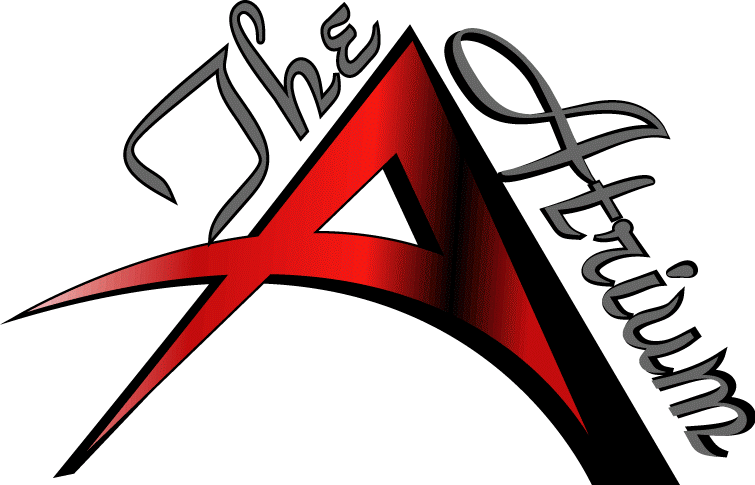 Client Name:_______________________ Event Date:_________ Arrival Time: __________ Event Type:________________60” / 48” Tables: _____  # of chairs per table: ____  Hi boys: ____ 6ft tables: ____ Linen: _______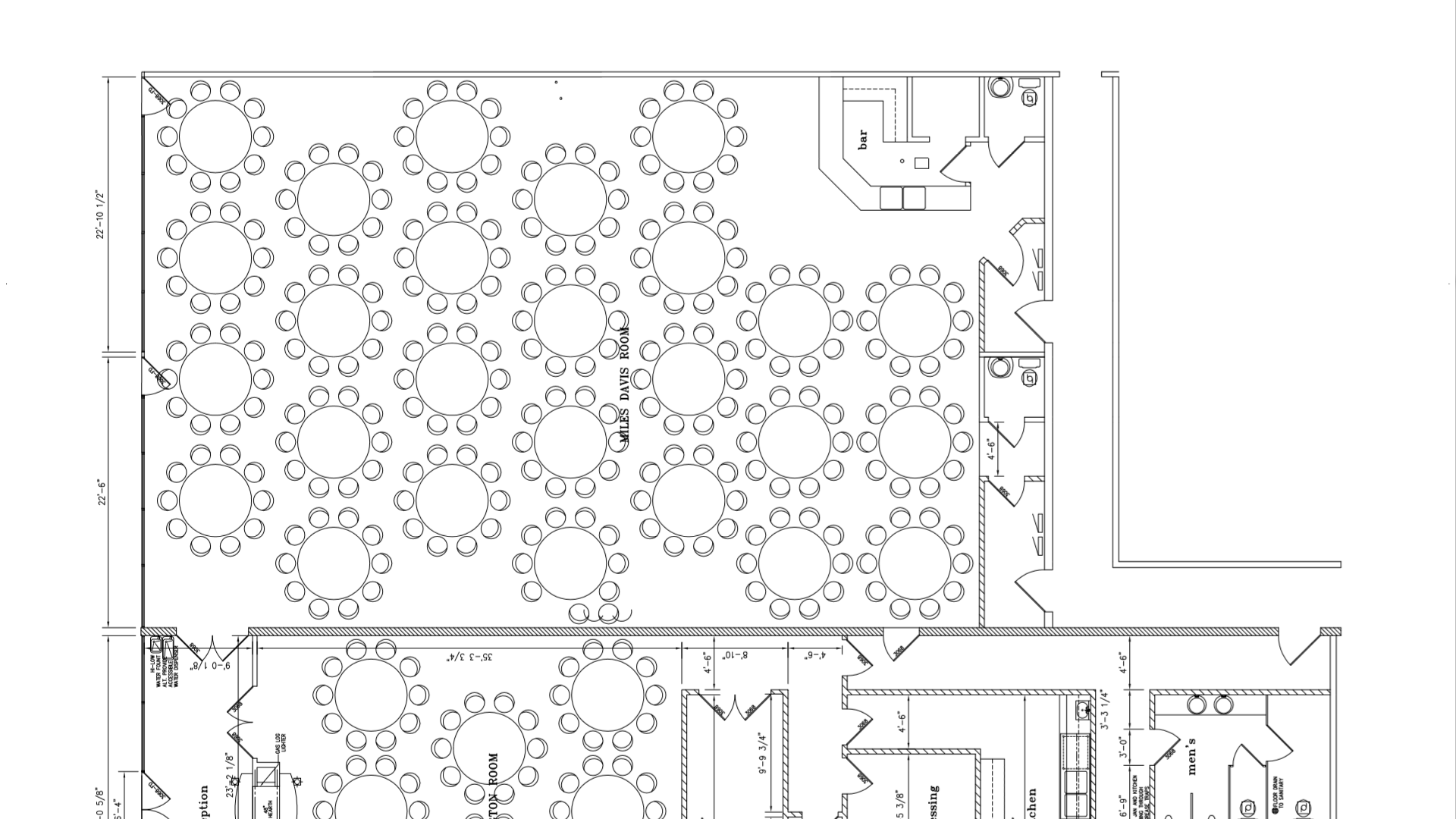 